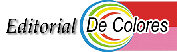 AMISTAD  - 3 -La identificación de los valoresEduardo Bonnín Los valores se comunican cuando se consigue la identificación con las personas o grupos a los que se percibe como experiencias valiosas.